 Vadovaudamasi Lietuvos Respublikos vietos savivaldos įstatymo 12 straipsnio 1 dalimi, 16 straipsnio 4 dalimi, Lietuvos Respublikos valstybės tarnybos įstatymo 30 straipsnio 1 dalimi, Tarnybinių nuobaudų skyrimo valstybės tarnautojams taisyklių, patvirtintų Lietuvos Respublikos Vyriausybės 2002 m. birželio 27 d. nutarimu Nr. 977 „Dėl tarnybinių nuobaudų skyrimo valstybės tarnautojams taisyklių“, 14 punktu, 14.2 papunkčiu ir atsižvelgdama į tarnybinio nusižengimo tyrimo komisijos, sudarytos Pagėgių savivaldybės mero 2018 m. liepos 25 d. potvarkiu Nr. M1-42 „Dėl komisijos sudarymo“, 2018 m. rugpjūčio 23 d. išvadą „Dėl Pagėgių savivaldybės administracijos direktorės Dainoros Butvydienės galimai padaryto tarnybinio nusižengimo“, Pagėgių savivaldybės taryba n u s p r e n d ž i a:	1. Pripažinti, kad Dainora Butvydienė, Pagėgių savivaldybės administracijos direktorė, tarnybinio nusižengimo nepadarė.	2. Sprendimą paskelbti Pagėgių savivaldybės interneto svetainėje www.pagegiai.lt.	     Šis sprendimas gali būti skundžiamas Lietuvos administracinių ginčų komisijos Klaipėdos apygardos skyriui (H.Manto g. 37, 92236 Klaipėda) Lietuvos Respublikos ikiteisminio administracinių ginčų nagrinėjimo tvarkos įstatymo nustatyta tvarka arba Regionų apygardos administracinio teismo Klaipėdos rūmams (Galinio Pylimo g. 9, 91230 Klaipėda) Lietuvos Respublikos administracinių bylų teisenos įstatymo nustatyta tvarka per 1 (vieną) mėnesį nuo sprendimo paskelbimo dienos.SUDERINTA:Bendrojo ir juridinio skyriaus vyriausiasis specialistas	        Valdas VytuvisKalbos ir archyvo tvarkytoja                                                              	               Laimutė Mickevičienė	Parengė Bronislovas Budvytis,Mero patarėjasPagėgių savivaldybės tarybosveiklos reglamento2 priedasSPRENDIMO PROJEKTO „dėl TARNYBINIO NUSIŽENGIMO“AIŠKINAMASIS RAŠTAS2018-09-05	1. Parengto projekto tikslai ir uždaviniai: komisija, sudaryta Pagėgių savivaldybės (toliau – Savivaldybė) mero 2018 m.  liepos 25 d. potvarkiu Nr. M1-42 „Dėl komisijos sudarymo“ (toliau – Komisija), atliko Savivaldybės administracijos direktoriaus galimo tarnybinio nusižengimo tyrimą bei 2018 m. rugpjūčio 23 d. išvadoje „Dėl Pagėgių savivaldybės administracijos direktorės Dainoros Butvydienės galimai padaryto tarnybinio nusižengimo“ (toliau – Išvada) konstatavo, kad Administracijos direktorius nusižengimo nepadarė.Tarnybinių nuobaudų skyrimo valstybės tarnautojams taisyklių, patvirtintų Lietuvos Respublikos Vyriausybės 2002 m. birželio 25 d. nutarimu Nr. 977 „Dėl tarnybinių nuobaudų skyrimo valstybės tarnautojams taisyklių“ (toliau – Taisyklės), 14 punktas numato:„14. Valstybės tarnautoją į pareigas priėmęs asmuo arba valstybės ar savivaldybės institucijos ar įstaigos, į kurią perkeltas valstybės tarnautojas, vadovas per Lietuvos Respublikos valstybės tarnybos įstatymo 30 straipsnio 1 dalyje nustatytą terminą priima atitinkamu teisės aktu įformintą vieną iš šių sprendimų:14.1. pripažinti, kad valstybės tarnautojas padarė tarnybinį nusižengimą, ir skirti jam tarnybinę nuobaudą, jeigu pateiktoje išvadoje nurodyta, kad valstybės tarnautojas padarė tarnybinį nusižengimą;14.2. pripažinti, kad valstybės tarnautojas tarnybinio nusižengimo nepadarė, jeigu pateiktoje išvadoje nurodyta, kad valstybės tarnautojas nepadarė tarnybinio nusižengimo;14.3. pripažinti, kad valstybės tarnautojas padarė tarnybinį nusižengimą, tačiau tarnybinės nuobaudos neskirti, jeigu pateiktoje išvadoje nurodyta, kad valstybės tarnautojui, padariusiam tarnybinį nusižengimą, tarnybinė nuobauda negali būti paskirta, nes pasibaigė Lietuvos Respublikos valstybės tarnybos įstatymo 30 straipsnio 1 dalyje nustatytas tarnybinės nuobaudos skyrimo terminas.“Taisyklės aiškiai nustato, kad tarnybinio nusižengimo tyrimo išvadoje konstatavus, kad tarnybinis nusižengimas nepadarytas, valstybės tarnautoją į darbą priėmęs asmuo privalo priimti sprendimą, kad valstybės tarnautojas tarnybinio nusižengimo nepadarė (Taisyklių 14.2 papunktis). Įgyvendinant Taisyklių 14.2 papunktį yra paruoštas Savivaldybės tarybos sprendimo projektas.Taisyklės numato tik vieną atvejį, kai tarnybinio nusižengimo tyrimo išvadoje suformuluotas pasiūlymas valstybės tarnautoją į pareigas priėmusiam asmeniui nėra privalomas: pagal Taisyklių 13 punktą „<...> išvadoje pateiktas pasiūlymas dėl konkrečios tarnybinės nuobaudos skyrimo valstybės tarnautoją į pareigas priėmusiam asmeniui arba valstybės ar savivaldybės institucijos ar įstaigos, į kurią perkeltas valstybės tarnautojas, vadovui neprivalomas.“Nagrinėjamu atveju Komisijos išvadoje pateiktas siūlymas Savivaldybės tarybai yra privalomas.     	2. Kaip šiuo metu yra sureguliuoti projekte aptarti klausimai: Sprendimo projektas parengtas vadovaujantis Valstybės tarnybos departamento 2018 m. birželio 21 d. gautu raštu Nr. 27D-1271 „Dėl tarnybinio tyrimo pradėjimo“, Pagėgių savivaldybės mero 2018 m. liepos 25 d. potvarkiu Nr. M1-42 „Dėl komisijos sudarymo“, Tarnybinių nuobaudų skyrimo valstybės tarnautojams taisyklių, patvirtintų Lietuvos Respublikos Vyriausybės 2002 m. birželio 25 d. nutarimu Nr. 977 „Dėl tarnybinių nuobaudų skyrimo valstybės tarnautojams taisyklių“ 14 punktu ir komisijos, sudarytos Pagėgių savivaldybės mero liepos 25 d. potvarkiu Nr. M1-42 „Dėl komisijos sudarymo“, pateikta 2018 m. rugpjūčio 23 d. išvadą „Dėl Pagėgių savivaldybės administracijos direktorės Dainoros Butvydienės galimai padaryto tarnybinio nusižengimo“.     	3. Kokių teigiamų rezultatų laukiama: bus pripažinta, kad Administracijos direktorius tarnybinio nusižengimo nepadarė.    	4. Galimos neigiamos priimto projekto pasekmės ir kokių priemonių reikėtų imtis, kad tokių pasekmių būtų išvengta:  neigiamų pasekmių nenumatyta.     	5. Kokius galiojančius aktus (tarybos, mero, savivaldybės administracijos direktoriaus) reikėtų pakeisti ir panaikinti, priėmus sprendimą pagal teikiamą projektą: nėra.   	 6. Jeigu priimtam sprendimui reikės kito tarybos sprendimo, mero potvarkio ar administracijos direktoriaus įsakymo, kas ir kada juos turėtų parengti: nenumatyta.    	7. Ar reikalinga atlikti sprendimo projekto antikorupcinį vertinimą: nereikalinga.    	8. Sprendimo vykdytojai ir įvykdymo terminai, lėšų, reikalingų sprendimui įgyvendinti, poreikis (jeigu tai numatoma – derinti su Finansų skyriumi): nėra.    	9. Projekto rengimo metu gauti specialistų vertinimai ir išvados, ekonominiai apskaičiavimai (sąmatos)  ir konkretūs finansavimo šaltiniai: nėra.           	10. Projekto rengėjas ar rengėjų grupė. Mero patarėjas Bronislovas Budvytis, tel. 8 441 57361.11. Kiti, rengėjo nuomone,  reikalingi pagrindimai ir paaiškinimai: Nėra kitų rengėjo pagrindimų ir paaiškinimų.Mero patarėjas				                  Bronislovas Budvytis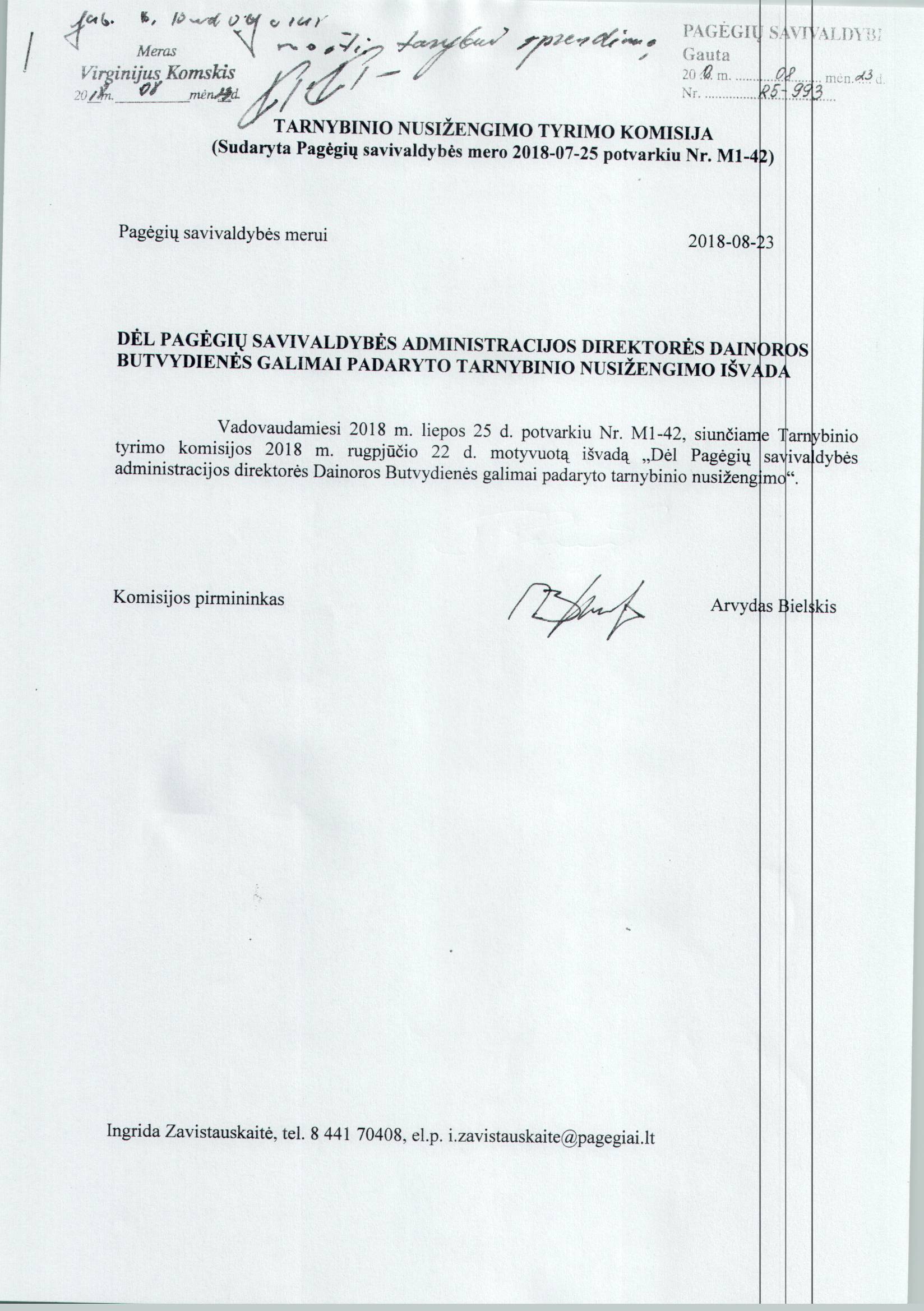 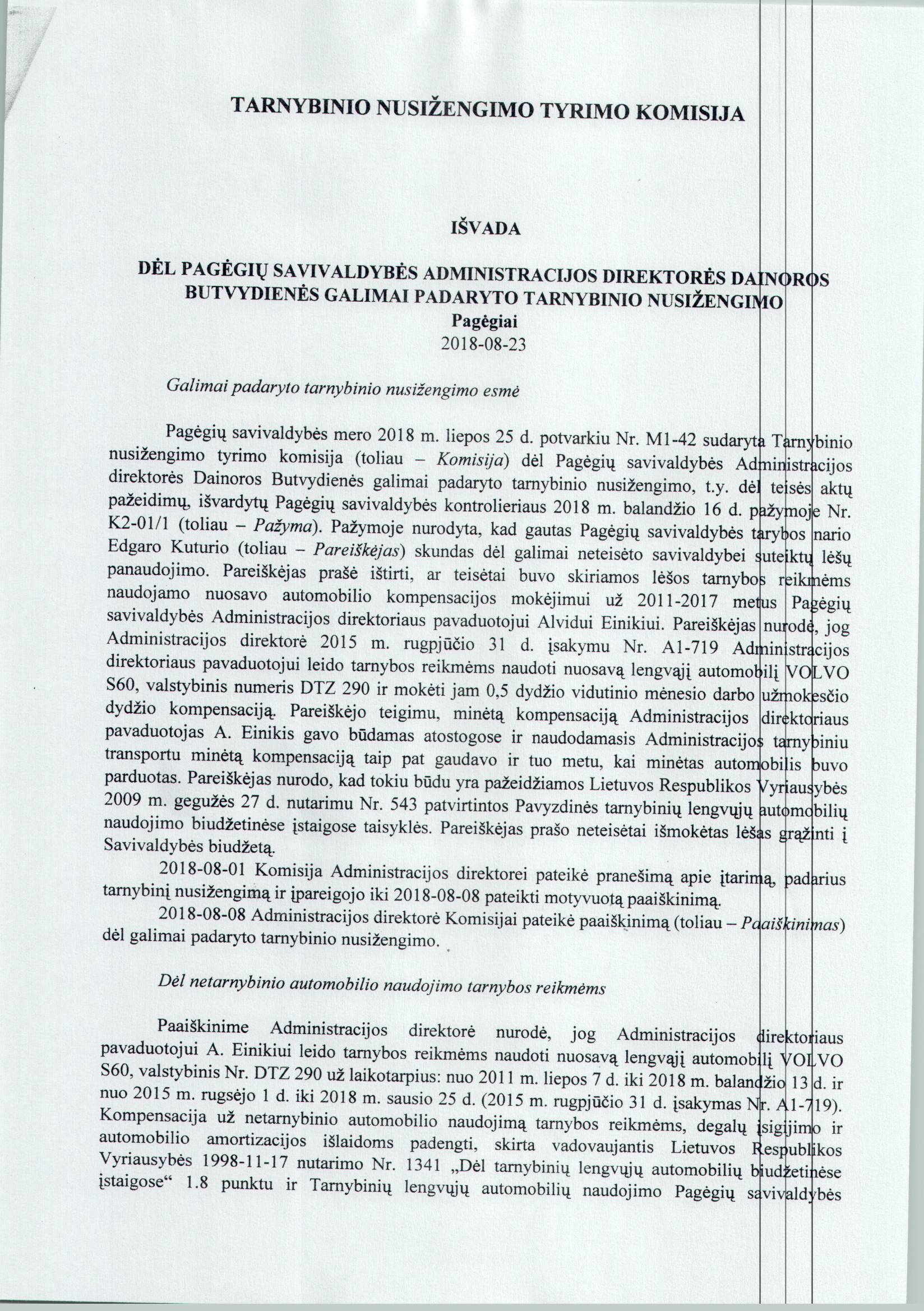 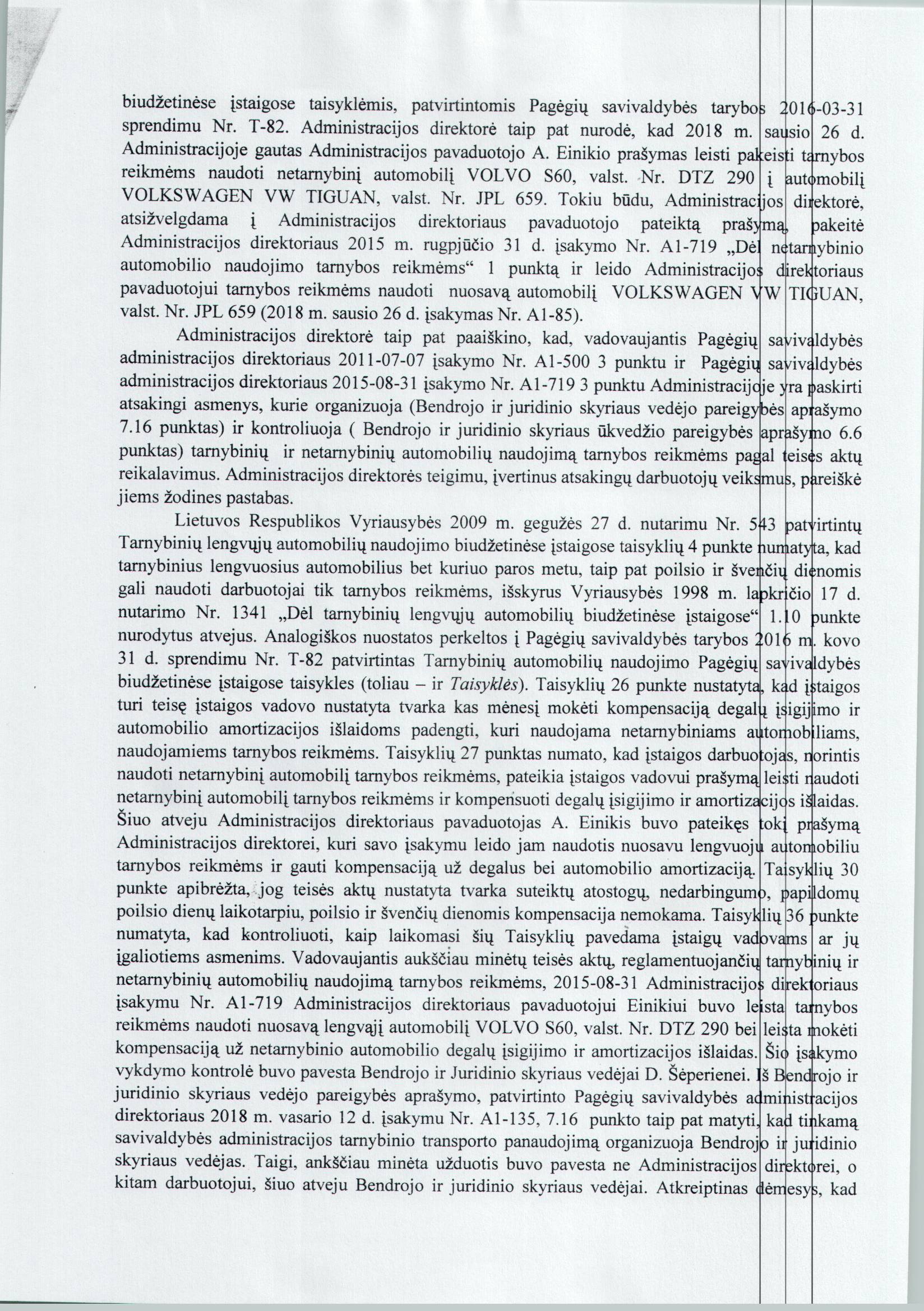 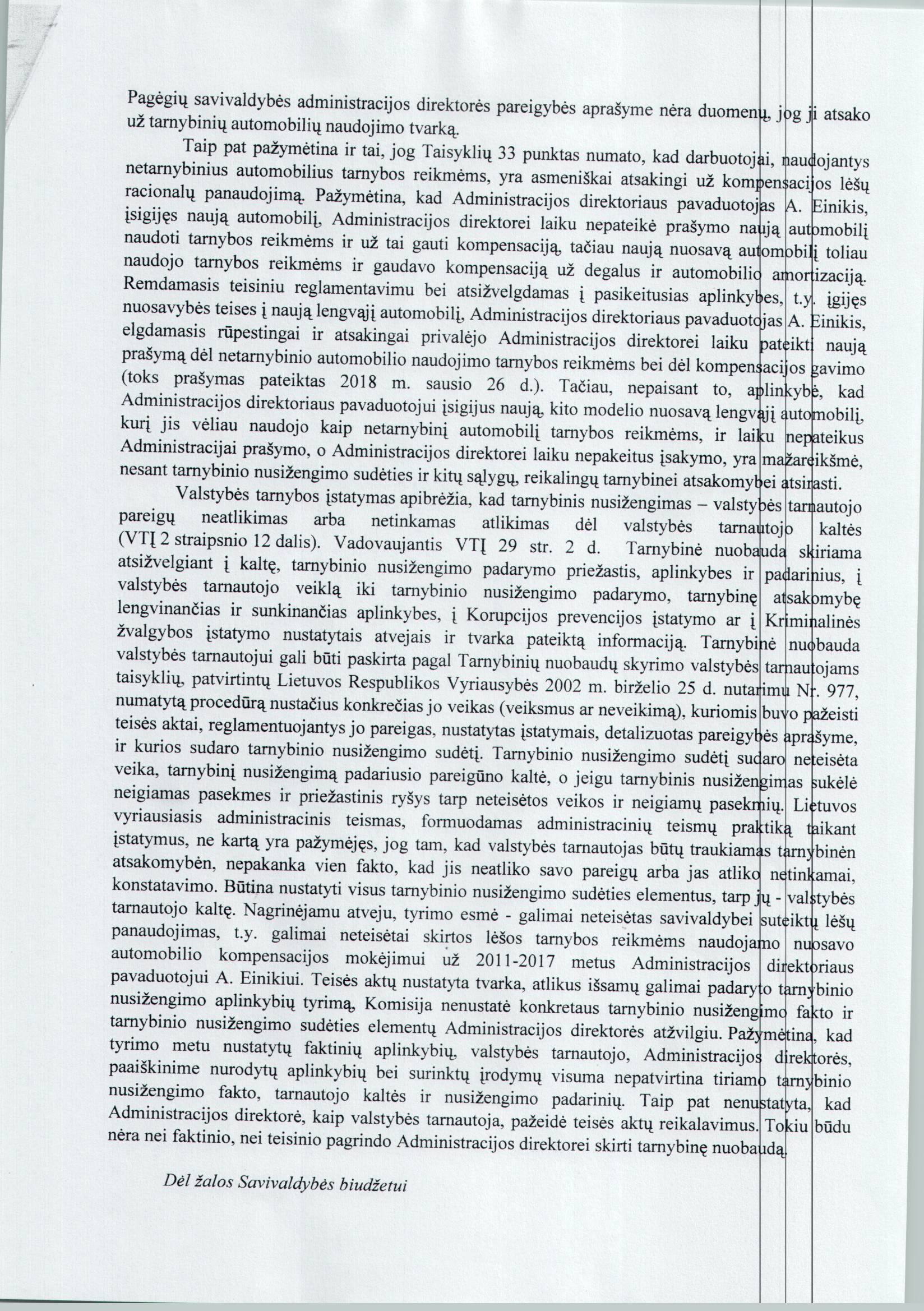 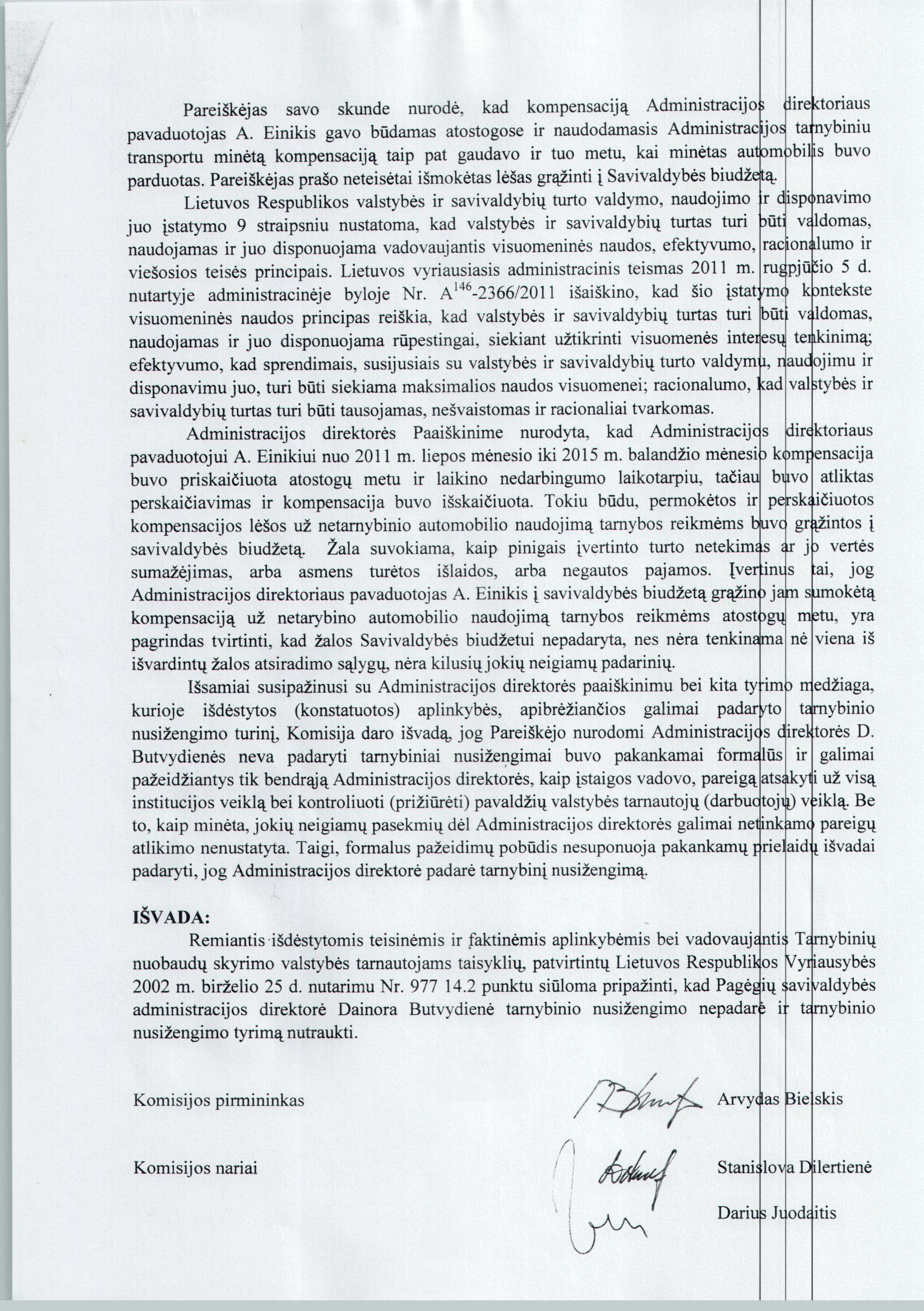                                                                                                                              Projektas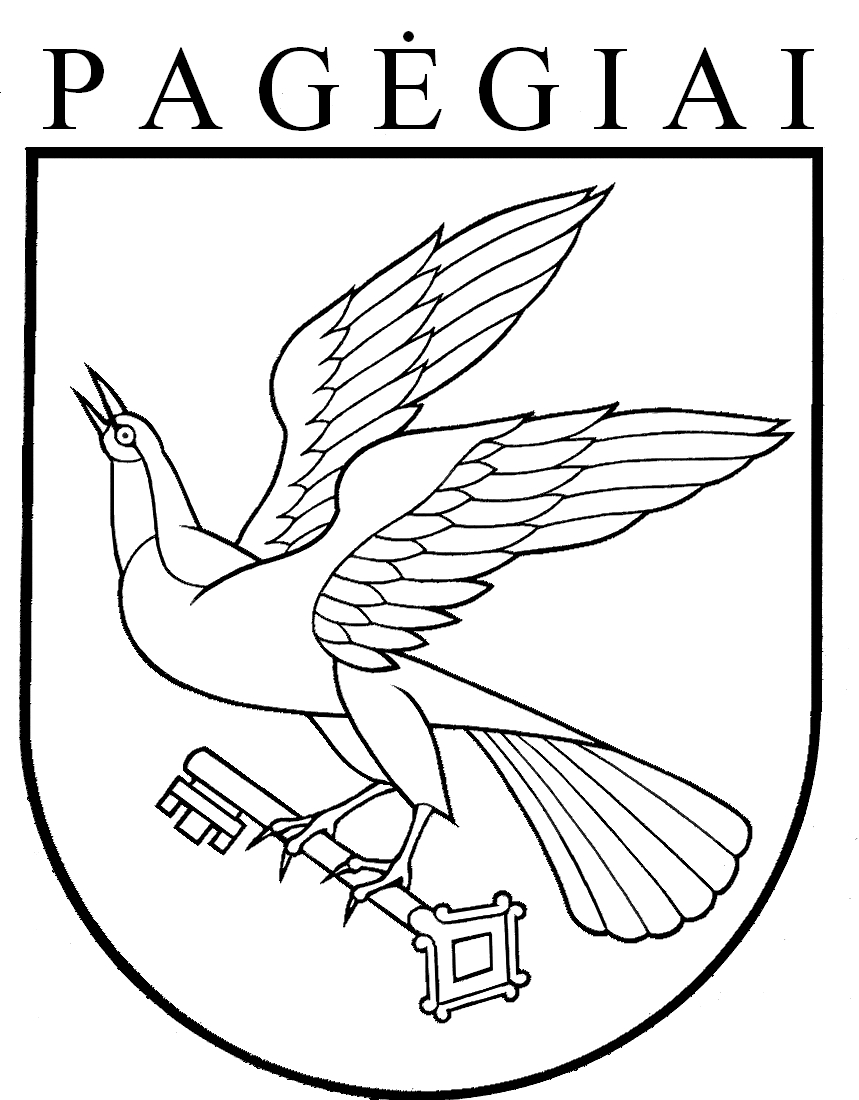 Pagėgių savivaldybės tarybasprendimasdėl PAGĖGIŲ SAVIVALDYBĖS ADMINISTRACIJOS DIREKTORIAUS TARNYBINIO NUSIŽENGIMO2018 m. rugsėjo 6 d. Nr. T1-136Pagėgiai